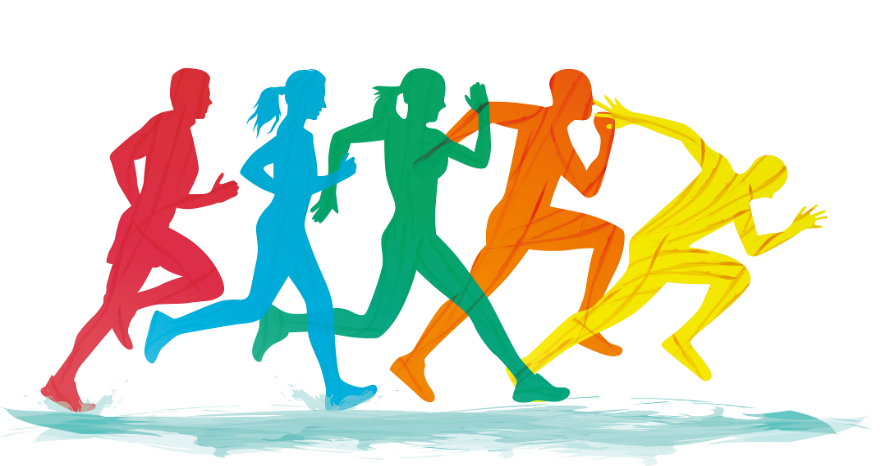  v sobotu 21. 10. 2017Štart:  11:00 hod.  –  deti             13:00 hod.  –  hlavné preteky Miesto: obec Košická Polianka, pred budovou kultúrneho domu Registrovať sa je možné on-line na stránke www.beh.sk/terminy/ alebo za zvýšené štartovné v deň konania pretekov v čase od 9:30 do 12:45 hod. Štartovné  - domáci a deti neplatia                    -  cezpoľní - 5 € pri on-line prihlásení a zaplatení na účet                                     - 7 € na mieste v deň konania pretekovObčerstvenie je zabezpečené pre všetkých účastníkov, a to priamo na trati a v cieli pretekov.Vyhlásenie výsledkov sa uskutoční v kultúrnom dome 30 minút po dobehnutí posledného pretekára.                     	Upozornenie: Preteká sa za neobmedzenej premávky.  Každý pretekár štartuje na vlastnú zodpovednosť. Organizátor nezodpovedá za škody spôsobené počas pretekov a po ich skončení.Bližšie informácie: tel. č. 055/6854 184 OcÚ                                          0948 440 835 Daniel Lengyel